Have your say about <topic>
WOULD YOU LIKE TO JOIN IN?We would like to get your ideas.We are from a place called <name of organisation>. We are speaking with children and young people about <topic e.g. health>. <Explain the topic in simple language: e.g. The Health System is made up of people like doctors, nurses, dentists, and places like hospitals that help you stay healthy>.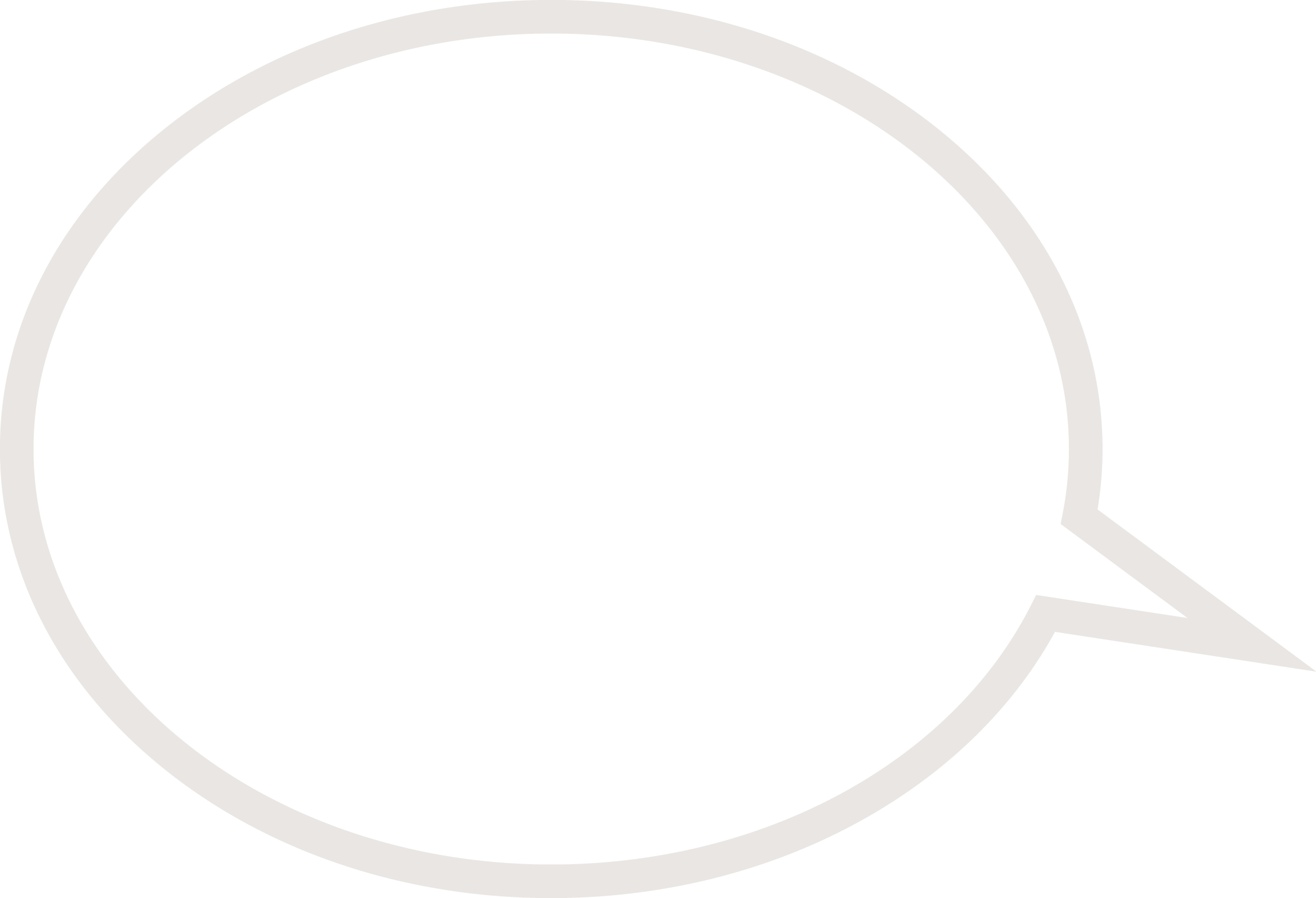 We are doing this because we want to tell the Government what you think.We will meet for <how long e.g. one hour> with a group of you at your school or centre. We will write down what you say.If you agree, we might tape what you say and take some photos too.You only have to talk with us if you want to, and if you don’t like talking with us, just tell us and we will stop.We will be speaking with a lot of children <or X groups of children> across NSW <or specify area children will be consulted in>. When we have finished, we will tell the NSW Government <or specify who> what you and the other children said. We will write to you and tell you too!We might want to tell people what you said by putting it in a newspaper or magazine, or on the net, maybe with your photo. If we use something you say we won’t use your name. We will only use your photo if you say we can.The only time we would tell someone what you said is if you told us that you had been hurt or were worried about being hurt. If that happened, we would tell someone who could help you.If you want to ask any questions, contact <name of person> at <organisation name> on <phone number> or at <email>. Or you could check out our website at <address>.Thank you for telling us your ideas.